Занятие 2.Тема занятия. Классификация химических реакций. Скорость химических реакций.Химическая реакция — это превращение одного или нескольких исходных веществ (реагентов) в другие вещества, при этом ядра атомов не меняются, происходит только перераспределение электронов и ядер, и образуются новые химические вещества. При химических реакциях не изменяется общее число ядер атомов и изотопный состав химических элементов (в отличие от ядерных реакций). Химические реакции классифицируются по тепловому эффекту, по изменению степени окисления атомов в реагирующих веществах, по числу и составу исходных и образующихся веществ, и по признаку обратимости.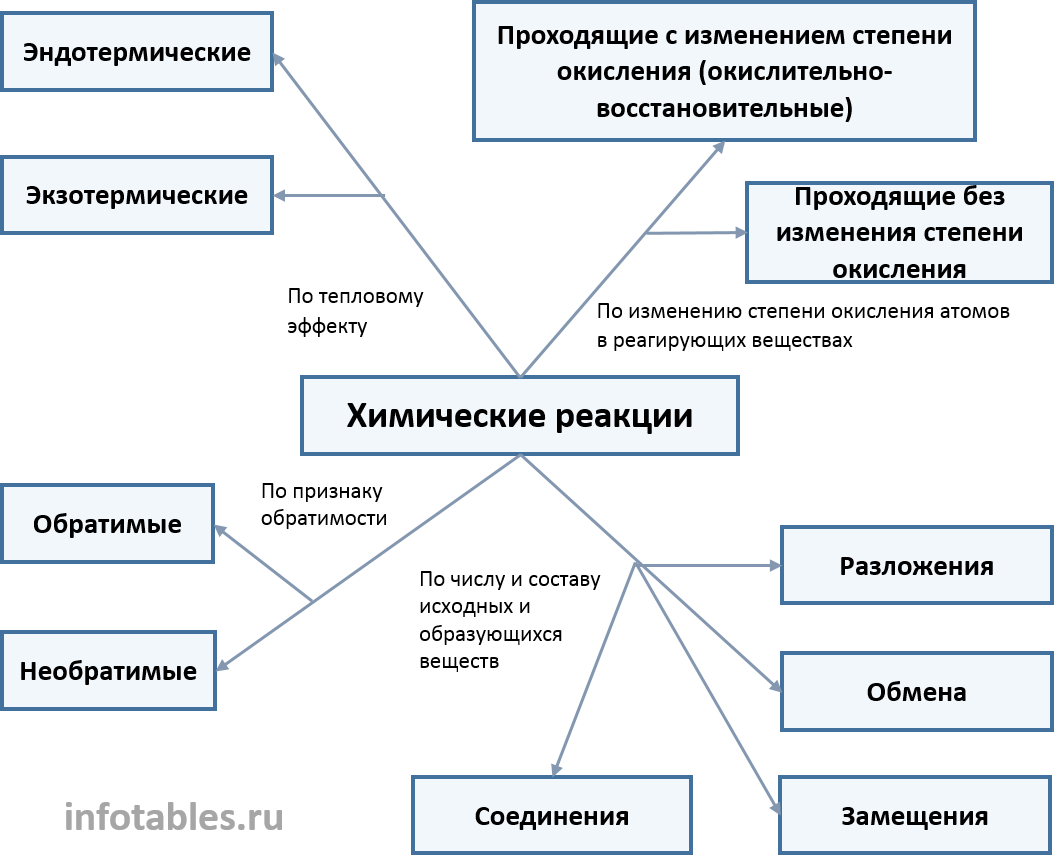 
Классификацию химических реакций в неорганической и органической химии осуществляют на основании различных классифицирующих признаков.По числу и составу исходных и полученных веществ различают реакции соединения, разложения, обмена и замещения.Реакциями соединения называют химические реакции, в результате которых сложные молекулы получаются из двух и более простых, например: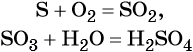 Реакциями разложения называют химические реакции, в результате которых простые молекулы получаются из более сложных, например: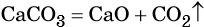 Реакциями замещения называют химические реакции, в результате которых атом или группа атомов в молекуле вещества замещается на другой атом или группу атомов, например: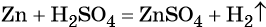 Реакциями обмена называют химические реакции, протекающие без изменения степеней окисления элементов и приводящие к обмену составных частей реагентов, например: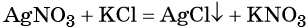 По изменению степеней окисления химических элементов, входящих в состав реагирующих веществ, реакции делят на окислительно-восстановительные и не окислительно-восстановительные.Окислительно-восстановительными называют реакции, сопровождающиеся изменением степеней окисления химических элементов, входящих в состав реагентов: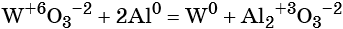 Не окислительно-восстановительными называют реакции, в которых степень окисления химических элементов, входящих в состав реагентов, не изменяется.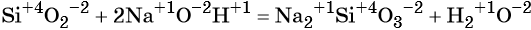 Окислительно-восстановительные реакции разделяют на следующие основные типы: реакции межмолекулярного окисления-восстановления, реакции внутримолекулярного окисления-восстановления, реакции диспропорционирования и реакции конмутации.Реакциями межмолекулярного окисления-восстановления называют реакции, в которых обмен электронами происходит между различными атомами, молекулами или ионами, например: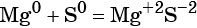 (сера — окислитель, магний — восстановитель).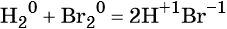 (бром — окислитель, водород — восстановитель).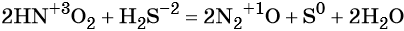 (окислитель — азотистая кислота, восстановитель — сероводород).Таким образом, атом-окислитель и атом-восстановитель в данных реакциях принадлежат разным веществам.Реакциями внутримолекулярного окисления-восстановления называют реакции, в которых атом-окислитель и атом-восстановитель входят в состав одной и той же молекулы.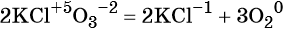 (окислитель — атом хлора в степени окисления +5, восстановитель — атом кислорода в степени окисления –2).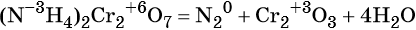 (окислитель — атом хрома в степени окисления +6, восстановитель — атом азота в степени окисления –3).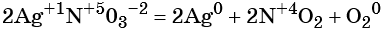 (окислители — атомы серебра в степени окисления +1 и азота в степени окисления +5, восстановитель — атом кислорода в степени окисления –2).Реакциями диспропорционирования называют реакции, в которых молекулы или ионы одного и того же вещества реагируют друг с другом как окислитель и восстановитель. При этом содержащиеся в данном соединении атомы с переменной промежуточной степенью окисления переходят один в высшую, другой — в низшую степень окисления, например: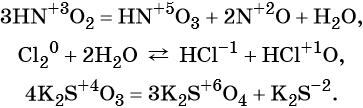 Реакциями конмутации называют реакции окисления-восстановления, в результате которых происходит выравнивание степеней окисления атомов одного и того же элемента, например: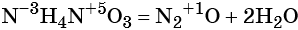 (окислитель — атом азота в степени окисления +5, восстановитель — атом азота в степени окислителя –3).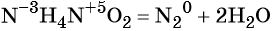 (окислитель — атом азота в степени окисления +3, восстановитель — атом азота в степени окислителя –3).По тепловому эффекту, сопровождающему химические реакции, их разделяют на экзотермические и эндотермические.Экзотермическими называют химические реакции, идущие с выделением теплоты. Условное обозначение изменения энтальпии ΔH, а теплового эффекта реакции Q. Для экзотермических реакций Q > 0, а ΔH < 0.Эндотермическими называют химические реакции, идущие с поглощением теплоты. Для эндотермических реакций Q < 0, а ΔH > 0.В соответствии с агрегатным состоянием реагентов различают гомогенные и гетерогенные химические реакции.Гомогенными называют реакции, протекающие в однородной среде.Гетерогенными называют реакции, протекающие в неоднородной среде, на поверхности соприкосновения реагирующих веществ, находящихся в разных фазах, например твёрдой и газообразной, жидкой и газообразной, в двух несмешивающихся жидкостях.  Понятие «химическая кинетика»Химической кинетикой называется учение о скорости химических реакций  и ее зависимости от различных факторов (концентрации реагентов, t, Р, катализатора и т.д.).Химические реакции протекают с различной скоростью. Одни реакции заканчиваются в течение долей секунды (разложение взрывчатых веществ), другие – продолжаются минутами, часами, сутками, третьи – длятся десятки, сотни, тысячи лет (процессы, протекающие в земной коре).Скорость конкретной реакции тоже может изменяться в широких пределах в зависимости от условий ее протекания (смесь водорода и кислорода при обычной температуре может сохраняться без изменений неограниченное время; при введении в нее соответствующего катализатора она реагирует весьма бурно;  при 630 °С  она реагирует и без катализатора).Фазой называется часть системы, отличающаяся по своим физическим и химическим свойствам от других частей системы и отделенная от них поверхностью раздела, при переходе через которую свойства системы резко меняются.Системы, состоящие из одной фазы, называются гомогенными, из нескольких фаз – гетерогенными. Соответственно реакции, в которых взаимодействующие вещества находятся в одной фазе, называются гомогенными, а реакции, в которых вещества соединяются в различных фазах – гетерогенными.  Скорость химической реакцииСкорость гомогенной химической реакции принято выражать изменением  концентрации реагирующих веществ или образовывающихся продуктов реакции в единицу времени. Концентрации исходных веществ в ходе реакции уменьшаются, а концентрации продуктов реакции возрастают во времени. Скорость гомогенной химической реакции по мере израсходования исходных веществ уменьшается.Средняя скорость реакции vср в интервале времени от t1 до t2 определяется соотношением:    ;          .Мгновенная скорость – это скорость реакции в данный момент времени t. Она определяется производной от концентрации по времени:Скорость реакции всегда считается положительной. Если при расчетах берем изменение концентрации исходных веществ, то в указанном выражении ставится знак «-»; если это касается  продуктов реакции, то следует принимать знак «+». Факторы влияющие на скорость химической реакции.К факторам , влияющим на скорость химической реакции относят:природа реагирующих веществ;концентрация реагентов;температура;катализаторы;дисперсность (для твердых веществ);кислотность среды (для реакции в растворах);форма реактора (для цепных реакций);интенсивность освещения видимыми или УФ-лучами (для фотохимических реакций);интенсивность облучения -лучами (для радиационно – химических реакций) и т.д.Рассмотрим эти факторы более подробно.Природа реагирующих веществ2NO + O2 = 2NO2 – идет при стандартных условиях.2CO + O2 = 2CO2 – не реагирует при стандартных условиях, хотя чисто внешне уравнения данных реакций похожи, но природа веществ различна. Концентрация реагентовНеобходимой предпосылкой взаимодействия веществ является столкновение молекул. Число столкновений, а значит и скорость химической реакции, зависит от концентрации реагирующих веществ: чем больше молекул, тем больше и столкновений.Закон действующих массДля реакции   аА  +  вВ    сС   скорость прямой реакции,где [А], [В] – молярные концентрации реагирующих веществ А и В; k – константа скорости химической реакции (данной).Физический смысл константы скорости: она равна скорости реакции, когда [А]=1 моль/л  и [В]=1 моль/л .Гомогенная реакция:   2NO(г) + O2(г)  = 2NO2(г)                                              v=k[NO]2·[O2].Гетерогенная реакция:   С(тв.) +  О2(г)  =  СО2(г)                                                 v=k[O2].Считается, что площадь поверхности угля, на которой происходит реакция, остается постоянной в течение длительного времени и ее учитывает коэффициент   к.Влияние температуры на скорость гомогенных реакцийПовышение температуры увеличивает скорость движения молекул и вызывает, соответственно, возрастание числа столкновений между ними. Последнее влечет за собой и повышение скорости химической реакции.В количественном отношении влияние температуры на скорость гомогенных химических реакций может быть выражено в приближенной форме правилом Вант-Гоффа: повышение температуры на 10° увеличивает скорость гомогенных химических реакций примерно в 2÷4 раза.Математически это будет выглядеть следующим образом:,где  - температурный коэффициент скорости реакции, равный примерно 2÷4.Если бы каждое столкновение приводило к акту взаимодействия, все реакции должны были бы протекать со скоростью взрыва. На самом деле к актам взаимодействия приводит лишь незначительное число столкновений. К реакции приводят столкновения только активных молекул, запас энергии которых достаточен для совершения элементарного акта реакции. Число активных соударений при данной температуре пропорционально общему содержанию реагирующих молекул. С ростом температуры число активных соударений возрастает гораздо сильнее, чем общее число столкновений.Для того, чтобы при столкновении молекулы успели прореагировать, химические связи должны быть «расшатаны». Для этого молекула должна обладать повышенным запасом энергии. Молекулы, обладающие этим необходимым запасом энергии, называются активированными. При нагревании веществ активизация молекул происходит благодаря ускорению их поступательного движения, а также вследствие усиления колебательного движения атомов и атомных групп в самих молекулах. Все это приводит к ослаблению связей внутри молекул. Таким образом, для того, чтобы молекулы прореагировали, им необходимо преодолеть некоторый энергетический барьер.Катализаторами называются вещества, которые влияют на скорость химической реакции, но их химический состав сохраняется после промежуточных стадий. Влияние катализаторов на скорость химических реакций называется катализом.Катализаторы могут снижать энергию активации, направляя реакцию по новому пути. Снижение энергии активации приводит к возрастанию доли реакционноспособных частиц и, следовательно, к ускорению процесса взаимодействия. Катализаторы, ускоряющие реакцию, называются положительными. Известны также отрицательные катализаторы (ингибиторы). Они замедляют реакцию, связывая активные промежуточные молекулы или радикалы, и тем самым препятствуют протеканию реакции.Контрольные вопросы.Что называется скоростью химической реакции (средней, истинной), каковы единицы измерения скорости? Какую зависимость дает закон действия масс? Сформулируйте его и дайте математическую запись закона для конкретных реакций: а) реакции синтеза аммиака, 6) реакции окисления оксида серы (IV) в оксид серы (VI). Как зависит скорость химических реакций от температуры? Дайте понятия энергии активации и активных молекул. Что такое катализ? В чем заключается суть действия катализатора? Дайте понятие гомогенного и гетерогенного катализа. Во сколько раз увеличится скорость химической реакции при повышении температуры от 20°С до 80°С? Температурный коэффициент равен двум. Как изменится скорость реакции образования аммиака N2 + 3H2 = 2NH3, если увеличить давление в три раза? Тренировочные задания.1. Реакция 3CaО + P2O5 = Ca3(PO4)2 относится к реакциям1) разложения2) замещения3) обмена4) соединения2. Реакция Na2SO4 + Ba(OH)2 = BaSO4 + 2NaOH относится к реакциям1) обмена2) соединения3) разложения4) замещения3. Реакция H2SO4 + Fe = FeSO4 + H2 относится к реакциям1) разложения2) замещения3) обмена4) соединения4. Реакция CaCO3 = CaO + CO2 относится к реакциям1) обмена2) замещения3) разложения4) соединения5. Реакция разложения описана уравнением1) BaO + H2O = Ba(OH)22) Cu(OH)2 = CuO + H2O3) FeO + H2 = Fe + H2O4) Na2SO4 + BaCl2 = ZnCl2 + BaSO46. Реакция соединения описана уравнением1) HI + NaOH = NaI + H2O2) H2SO4+ 2NaOH = Na2SO4 + 2H2O3) ZnS + 2HCl = ZnCl2 + H2S4) Br2 + H2 = 2HBr7. К каталитическим процессам относят реакцию между1) калием и водой2) серой и хлором3) азотом и водородом4) азотом и литием8. К экзотермическим реакциям относится взаимодействие1) азота с кислородом2) углерода с кислородом3) воды с углеродом4) углерода с углекислым газом9. К окислительно-восстановительным реакциям не относится взаимодействие1) натрия и хлора2) гидроксида калия и уксусной кислоты3) брома и водорода4) кальция и уксусной кислоты10. К реакциям замещения относится взаимодействие1) серной кислоты и гидроксида натрия2) серной кислоты и хлорида бария3) серной кислоты и оксида натрия4) серной кислоты и железа11. К экзотермическим реакциям относится1) гидролиз сульфата меди2) взаимодействие азота и кислорода3) взаимодействие соляной кислоты и гидроксида калия4) разложение карбоната натрия12. К эндотермическим реакциям относится1) взаимодействие азотной кислоты и гидроксида лития2) взаимодействие азота и кислорода3) взаимодействие кислорода и водорода4) взаимодействие воды и оксида калия13. К окислительно-восстановительным реакциям не относится взаимодействие1) оксида калия и воды2) натрия и кислорода3) натрия и брома4) натрия и уксусной кислоты14. Взаимодействие брома с гидроксидом калия относится к реакциям1) нейтрализации2) межмолекулярного окисления-восстановления3) обмена4) диспропорционирования15. Взаимодействие азота и кислорода относится к реакциям1) разложения, эндотермическим2) соединения, экзотермическим3) соединения, эндотермическим4) обмена, экзотермическим16. К эндотермическим реакциям относится взаимодействие1) азота и лития2) углерода и кислорода3) кислорода и кальция4) азота и кислорода17. Взаимодействие оксида кальция и воды относится к реакциям1) каталитическим, экзотермическим2) разложения, эндотермическим3) обмена, эндотермическим4) соединения, экзотермическим18. К каталитическим экзотермическим реакциям относится1) получение фосфорной кислоты из оксида фосфора (V) и воды2) синтез аммиака из простых веществ3) разложение карбоната кальция4) получение соляной кислоты из хлора и водорода19. При нагревании нитрата серебра происходит реакция1) соединения2) обмена3) замещения4) разложения20. Реакция, протекающая по схеме: CaCO3 = CaO + CO2 − Q, является реакцией1) экзотермического разложения2) эндотермического разложения3) замещения4) разложения